АДМИНИСТРАЦИЯ Г. ВОЛОГДЫПОСТАНОВЛЕНИЕот 8 мая 2015 г. N 3377ОБ УТВЕРЖДЕНИИ АДМИНИСТРАТИВНОГО РЕГЛАМЕНТАПО ПРЕДОСТАВЛЕНИЮ МУНИЦИПАЛЬНОЙ УСЛУГИ ПО ПРЕДОСТАВЛЕНИЮРАЗРЕШЕНИЙ НА УСЛОВНО РАЗРЕШЕННЫЙ ВИД ИСПОЛЬЗОВАНИЯЗЕМЕЛЬНОГО УЧАСТКА ИЛИ ОБЪЕКТА КАПИТАЛЬНОГО СТРОИТЕЛЬСТВАНА ТЕРРИТОРИИ ГОРОДСКОГО ОКРУГА ГОРОДА ВОЛОГДЫВ соответствии с Федеральным законом от 27 июля 2010 года N 210-ФЗ "Об организации предоставления государственных и муниципальных услуг" (с последующими изменениями), постановлением Администрации города Вологды от 28 октября 2010 года N 5755 "Об утверждении Порядка разработки и утверждения административных регламентов предоставления муниципальных услуг" (с последующими изменениями), на основании статей 38, 44 Устава городского округа города Вологды постановляю:(в ред. постановления Администрации г. Вологды от 14.01.2022 N 33)1. Утвердить прилагаемый административный регламент по предоставлению муниципальной услуги по предоставлению разрешений на условно разрешенный вид использования земельного участка или объекта капитального строительства на территории городского округа города Вологды.(в ред. постановлений Администрации г. Вологды от 06.08.2018 N 917, от 14.01.2022 N 33)2. Исключен. - Постановление Администрации г. Вологды от 06.08.2018 N 917.2. Департаменту градостроительства Администрации города Вологды:(в ред. постановлений Администрации г. Вологды от 18.07.2016 N 848, от 22.12.2016 N 1572)обеспечить размещение в помещениях, в которых предоставляется муниципальная услуга, информационных материалов о возможности участия граждан в общественной оценке профессиональной служебной деятельности муниципальных служащих Администрации города Вологды;обеспечить обязательное информирование граждан об изучении мнения населения в целях проведения общественной оценки профессиональной служебной деятельности муниципальных служащих Администрации города Вологды при предоставлении результата муниципальной услуги.(пункт введен постановлением Администрации г. Вологды от 07.12.2015 N 9250)3. Настоящее постановление подлежит официальному опубликованию в газете "Вологодские новости" и размещению на официальном сайте Администрации города Вологды в информационно-телекоммуникационной сети "Интернет".Глава г. ВологдыЕ.Б.ШУЛЕПОВУтвержденПостановлениемАдминистрации г. Вологдыот 8 мая 2015 г. N 3377АДМИНИСТРАТИВНЫЙ РЕГЛАМЕНТПО ПРЕДОСТАВЛЕНИЮ МУНИЦИПАЛЬНОЙ УСЛУГИ ПО ПРЕДОСТАВЛЕНИЮРАЗРЕШЕНИЙ НА УСЛОВНО РАЗРЕШЕННЫЙ ВИД ИСПОЛЬЗОВАНИЯЗЕМЕЛЬНОГО УЧАСТКА ИЛИ ОБЪЕКТА КАПИТАЛЬНОГО СТРОИТЕЛЬСТВАНА ТЕРРИТОРИИ ГОРОДСКОГО ОКРУГА ГОРОДА ВОЛОГДЫI. Общие положения1.1. Административный регламент по предоставлению муниципальной услуги по предоставлению разрешений на условно разрешенный вид использования земельного участка или объекта капитального строительства на территории городского округа города Вологды (далее - муниципальная услуга) устанавливает порядок и стандарт предоставления муниципальной услуги.1.2. Заявителями при предоставлении муниципальной услуги являются физические и юридические лица (за исключением государственных органов и их территориальных органов, органов государственных внебюджетных фондов и их территориальных органов, органов местного самоуправления) - правообладатели земельных участков, вид разрешенного использования которых не соответствует объектам, расположенным на указанных участках, либо использование которых невозможно в соответствии с установленным видом разрешенного использования либо их уполномоченные представители (далее - заявители).1.3. Орган, уполномоченный на предоставление муниципальной услуги - Администрация города Вологды в лице Департамента градостроительства Администрации города Вологды (далее - Уполномоченный орган).Место нахождения Уполномоченного органа:Почтовый адрес Уполномоченного органа: 160000, г. Вологда, Ленина ул., д. 2.График работы Уполномоченного органа: понедельник - пятница: с 08.00 до 17.00, перерыв: с 12.30 до 13.30, суббота, воскресенье - выходные дни, предпраздничные дни: с 08.00 до 16.00, перерыв: с 12.30 до 13.30.Абзац утратил силу. - Постановление Администрации г. Вологды от 14.02.2023 N 162.График личного приема руководителя Уполномоченного органа: каждый четверг: с 15.00 до 17.00 (по предварительной записи по тел.: (8172) 72 92 59).Телефон для информирования по вопросам, связанным с предоставлением муниципальной услуги: (8172) 72-21-47.Адрес электронной почты Уполномоченного органа: dg@vologda-city.ru.Адрес официального сайта Уполномоченного органа в информационно-телекоммуникационной сети "Интернет" (далее - сайт в сети "Интернет", сеть "Интернет" соответственно): https://vologda.gosuslugi.ru.(в ред. постановления Администрации г. Вологды от 14.07.2023 N 1132)Адрес федеральной государственной информационной системы "Единый портал государственных и муниципальных услуг (функций)" (далее также - Единый портал) в сети "Интернет": www.gosuslugi.ru.Адрес государственной информационной системы "Портал государственных и муниципальных услуг (функций) Вологодской области" (далее также - Региональный портал) в сети "Интернет": https://gosuslugi35.ru.Сведения о месте нахождения многофункциональных центров предоставления государственных и муниципальных услуг, контактных телефонах, адресах электронной почты, графике работы и адресах сайтов в сети "Интернет":Место нахождения муниципального казенного учреждения "Многофункциональный центр организации предоставления государственных и муниципальных услуг в городе Вологде" (далее - МФЦ): г. Вологда, ул. Мальцева, д. 52 (при условии заключения соглашения о взаимодействии по вопросу предоставления муниципальной услуги).Адрес, справочные телефоны МФЦ:Мальцева ул., д. 52, Вологда, 160001, (8172) 77-07-07;Мира ул., д. 1, Вологда, 160000, (8172) 77-07-07.График работы МФЦ: понедельник, пятница: с 08.00 до 18.00 (без обеда), вторник - четверг: с 08.00 до 20.00 (без обеда), суббота: с 09.00 до 14.00 (без обеда), выходной день: воскресенье.1.4. Способы получения информации о правилах предоставления муниципальной услуги:лично;посредством телефонной связи;посредством электронной почты;посредством почтовой связи;на информационных стендах в помещениях Уполномоченного органа, МФЦ;в сети "Интернет":на официальных сайтах Уполномоченного органа, МФЦ;на Едином портале;на Региональном портале.1.5. Порядок информирования о предоставлении муниципальной услуги1.5.1. Информирование о предоставлении муниципальной услуги осуществляется по следующим вопросам:место нахождения Уполномоченного органа, его структурных подразделений (при наличии), МФЦ;должностные лица и муниципальные служащие Уполномоченного органа, уполномоченные предоставлять муниципальную услугу, и номера контактных телефонов;графики работы Уполномоченного органа, МФЦ;адреса сайтов в сети "Интернет" Уполномоченного органа, МФЦ;адреса электронной почты Уполномоченного органа, МФЦ;нормативные правовые акты по вопросам предоставления муниципальной услуги, в том числе настоящий административный регламент (наименование, номер, дата принятия нормативного правового акта);ход предоставления муниципальной услуги;административные процедуры предоставления муниципальной услуги;срок предоставления муниципальной услуги;порядок и формы контроля за предоставлением муниципальной услуги;основания для отказа в предоставлении муниципальной услуги;досудебный и судебный порядок обжалования действий (бездействия) Уполномоченного органа, должностных лиц и муниципальных служащих Уполномоченного органа, МФЦ, работников МФЦ, а также решений, принятых в ходе предоставления муниципальной услуги;иная информация о деятельности Уполномоченного органа в соответствии с Федеральным законом от 9 февраля 2009 года N 8-ФЗ "Об обеспечении доступа к информации о деятельности государственных органов и органов местного самоуправления".1.5.2. Информирование (консультирование) осуществляется специалистами Уполномоченного органа, МФЦ, ответственными за информирование, при обращении заявителей за информацией лично, по телефону, посредством почты или электронной почты.Информирование проводится на русском языке в форме индивидуального и публичного информирования.1.5.3. Индивидуальное устное информирование осуществляется должностными лицами, ответственными за информирование, при обращении заявителей за информацией лично или по телефону.Специалист, ответственный за информирование, принимает все необходимые меры для предоставления полного и оперативного ответа на поставленные вопросы, в том числе с привлечением других сотрудников.В случае если для подготовки ответа требуется более продолжительное время, специалист, ответственный за информирование, предлагает заинтересованным лицам перезвонить в определенный день и в определенное время, но не позднее трех рабочих дней со дня обращения. К назначенному сроку должен быть подготовлен ответ по вопросам заявителей, в случае необходимости ответ готовится при взаимодействии с должностными лицами структурных подразделений органов и организаций, участвующих в предоставлении муниципальной услуги.В случае если предоставление информации, необходимой заявителю, не представляется возможным посредством телефона, сотрудник Уполномоченного органа, МФЦ, принявший телефонный звонок, разъясняет заявителю право обратиться с письменным обращением в Уполномоченный орган и требования к оформлению обращения.При ответе на телефонные звонки специалист, ответственный за информирование, должен назвать фамилию, имя, отчество (последнее - при наличии), занимаемую должность и наименование структурного подразделения (при наличии) Уполномоченного органа.Устное информирование должно проводиться с учетом требований официально-делового стиля речи. Во время разговора необходимо произносить слова четко, избегать "параллельных разговоров" с окружающими людьми и не прерывать разговор по причине поступления звонка на другой аппарат. В конце информирования специалист, ответственный за информирование, должен кратко подвести итоги и перечислить меры, которые необходимо принять (кто именно, когда и что должен сделать).1.5.4. Индивидуальное письменное информирование осуществляется в виде письменного ответа на обращение заинтересованного лица в соответствии с законодательством о порядке рассмотрения обращений граждан.Ответ на обращение предоставляется в простой, четкой форме с указанием фамилии, имени, отчества (последнее - при наличии), номера телефона исполнителя, подписывается руководителем Уполномоченного органа и направляется способом, позволяющим подтвердить факт и дату направления.1.5.5. Публичное устное информирование осуществляется посредством привлечения средств массовой информации: радио, телевидения. Выступления должностных лиц, ответственных за информирование, по радио и телевидению согласовываются с руководителем Уполномоченного органа.1.5.6. Публичное письменное информирование осуществляется путем публикации информационных материалов о правилах предоставления муниципальной услуги, а также настоящего административного регламента и муниципального правового акта о его утверждении:в средствах массовой информации;на сайтах в сети "Интернет" Уполномоченного органа, МФЦ;на Едином портале;на Региональном портале;на информационных стендах Уполномоченного органа, МФЦ.II. Стандарт предоставления муниципальной услуги2.1. Наименование муниципальной услугиПредоставление разрешения на условно разрешенный вид использования земельного участка или объекта капитального строительства на территории городского округа города Вологды.2.2. Наименование органа местного самоуправления,предоставляющего муниципальную услугу2.2.1. Муниципальная услуга предоставляется:Уполномоченным органом;МФЦ по месту жительства (по месту нахождения заявителя) - в части приема документов на предоставление муниципальной услуги (при условии заключения соглашений о взаимодействии с МФЦ по вопросу предоставления муниципальной услуги).2.2.2. Не допускается требовать от заявителя осуществления действий, в том числе согласований, необходимых для получения муниципальной услуги и связанных с обращением в иные органы и организации, не предусмотренных настоящим административным регламентом.2.3. Результат предоставления муниципальной услугиРезультатом предоставления муниципальной услуги является:- решение о предоставлении разрешения на условно разрешенный вид использования земельного участка или объекта капитального строительства;- решение об отказе в предоставлении разрешения на условно разрешенный вид использования земельного участка или объекта капитального строительства.2.4. Срок предоставления муниципальной услуги2.4.1. Общий срок предоставления муниципальной услуги составляет не более 76 рабочих дней со дня поступления заявления в Уполномоченный орган, в том числе:1) регистрация заявления и прилагаемых к нему документов;2) рассмотрение Комиссией по Правилам землепользования и застройки при Администрации города Вологды (далее - Комиссия) заявления о предоставлении разрешения на условно разрешенный вид использования и направление посредством почтовой связи сообщений о проведении общественных обсуждений или публичных слушаний по вопросу предоставления разрешения на условно разрешенный вид использования правообладателям земельных участков, имеющих общие границы с земельным участком, применительно к которому запрашивается данное разрешение, правообладателям объектов капитального строительства, расположенных на земельных участках, имеющих общие границы с земельным участком, применительно к которому запрашивается данное разрешение, и правообладателям помещений, являющихся частью объекта капитального строительства, применительно к которому запрашивается данное разрешение, - не позднее чем через 7 рабочих дней со дня поступления заявления заинтересованного лица о предоставлении разрешения на условно разрешенный вид использования;3) подготовка постановления Главы города Вологды о назначении общественных обсуждений или публичных слушаний по вопросу предоставления разрешения на условно разрешенный вид использования и размещение его на Интернет-сайте и официальное опубликование в газете "Вологодские новости" - не более 30 рабочих дней со дня принятия Комиссией решения о проведении общественных обсуждений или публичных слушаний;4) срок проведения общественных обсуждений или публичных слушаний со дня оповещения населения города Вологды о времени и месте их проведения до дня опубликования заключения о результатах общественных обсуждений или публичных слушаний - не более одного месяца;5) подготовка и направление Мэру города Вологды рекомендаций Комиссии о предоставлении разрешения или об отказе в предоставлении разрешения с указанием причин принятого решения на основании заключения о результатах общественных обсуждений или публичных слушаний - 15 рабочих дней со дня окончания общественных обсуждений или публичных слушаний;6) принятие Мэром города Вологды решения о предоставлении разрешения на условно разрешенный вид использования земельного участка или объекта капитального строительства или об отказе в предоставлении разрешения на условно разрешенный вид использования земельного участка или объекта капитального строительства с указанием причин принятого решения - в течение 3 дней со дня поступления рекомендаций Комиссии по итогам общественных обсуждений или публичных слушаний.2.4.2. В случае если условно разрешенный вид использования земельного участка или объекта капитального строительства включен в градостроительный регламент в установленном для внесения изменений в правила землепользования и застройки порядке после проведения общественных обсуждений или публичных слушаний по инициативе физического или юридического лица, заинтересованного в предоставлении разрешения на условно разрешенный вид использования, решение о предоставлении разрешения на условно разрешенный вид использования такому лицу принимается без проведения общественных обсуждений или публичных слушаний.В таком случае срок предоставления муниципальной услуги составляет 30 дней со дня поступления заявления в Уполномоченный орган.2.5. Правовые основаниядля предоставления муниципальной услугиПредоставление муниципальной услуги осуществляется в соответствии с:Градостроительным кодексом Российской Федерации;Земельным кодексом Российской Федерации;Федеральным законом от 24 ноября 1995 года N 181-ФЗ "О социальной защите инвалидов в Российской Федерации" (с последующими изменениями);Федеральным законом от 6 октября 2003 года N 131-ФЗ "Об общих принципах организации местного самоуправления в Российской Федерации" (с последующими изменениями);Федеральным законом от 24 июля 2007 года N 221-ФЗ "О кадастровой деятельности" (с последующими изменениями);Федеральным законом от 9 февраля 2009 года N 8-ФЗ "Об обеспечении доступа к информации о деятельности государственных органов и органов местного самоуправления" (с последующими изменениями);Федеральным законом от 27 июля 2010 года N 210-ФЗ "Об организации предоставления государственных и муниципальных услуг" (с последующими изменениями);Федеральным законом от 6 апреля 2011 года N 63-ФЗ "Об электронной подписи" (с последующими изменениями);Уставом городского округа города Вологды, утвержденным решением Вологодской городской Думы от 25 августа 2005 года N 301 (с последующими изменениями);решением Вологодской городской Думы от 28 июня 2018 года N 1565 "Об утверждении Положения о порядке организации и проведения в городском округе городе Вологде общественных обсуждений или публичных слушаний в случаях, предусмотренных Градостроительным кодексом Российской Федерации" (с последующими изменениями);решением Вологодской городской Думы от 26 июня 2009 года N 72 "Об утверждении Правил землепользования и застройки городского округа города Вологды" (с последующими изменениями);постановлением Администрации города Вологды от 25 марта 2021 года N 361 "Об утверждении Положения о Комиссии по Правилам землепользования и застройки при Администрации города Вологды и ее состава";настоящим административным регламентом.2.6. Исчерпывающий перечень документов, необходимыхв соответствии с законодательными или иными нормативнымиправовыми актами для предоставления муниципальной услуги,которые заявитель должен представить самостоятельно2.6.1. Для предоставления муниципальной услуги заявитель представляет (направляет):а) заявление по форме согласно приложению к настоящему административному регламенту, подписанное заявителем.Заявление оформляется на русском языке, заверяется подписью заявителя.Заявление по просьбе заявителя может быть заполнено специалистом, ответственным за прием документов, с помощью компьютера или от руки. В последнем случае заявитель вписывает в заявление от руки полностью свои фамилию, имя, отчество (последнее - при наличии) и ставит подпись.При заполнении заявления не допускается использование сокращений слов и аббревиатур.Форма заявления размещается на официальном сайте Уполномоченного органа в сети "Интернет" с возможностью бесплатного копирования (скачивания);б) документ, удостоверяющий личность заявителя (заявителей), являющегося физическим лицом, либо личность представителя физического или юридического лица;в) документ, удостоверяющий права (полномочия) представителя физического или юридического лица, если с заявлением обращается представитель заявителя (заявителей);г) правоустанавливающие, правоудостоверяющие документы на земельный участок или объект капитального строительства, в отношении которых испрашивается разрешение на условно разрешенный вид использования земельного участка или объекта капитального строительства, в случае, если сведения о таких объектах не содержатся в Едином государственном реестре недвижимости;д) схему планируемой застройки земельного участка с указанием мест расположения существующих и планируемых к возведению построек и описанием их характеристик (общая площадь, количество этажей, места парковки автомобилей и т.д.);е) эскизный проект строительства, реконструкции объекта капитального строительства, который предлагается реализовать в случае представления разрешения на условно разрешенный вид использования;ж) обосновывающие материалы - информация о планируемых объемах ресурсов, необходимых для функционирования объекта (численность работающих, грузооборот, потребность в подъездных железнодорожных путях, энергообеспечение, водоснабжение и т.д.; технические условия, предоставленные уполномоченными организациями, подтверждающие возможность получения инженерных ресурсов в полном объеме), о предполагаемом уровне воздействия на окружающую среду (объем и характер выбросов в атмосферу, количество отходов производства и степень их вредности), о планируемом количестве посетителей и о потребности в местах парковки автомобилей, размещение которого обеспечивается строго в границах территории земельного участка.2.6.2. В качестве документа, подтверждающего полномочия на осуществление действий от имени заявителя, могут быть представлены:доверенность, заверенная нотариально (в случае обращения за получением муниципальной услуги представителя физического лица);доверенность, подписанная правомочным должностным лицом организации и заверенная печатью организации (при наличии) либо копия решения о назначении или об избрании физического лица на должность, в соответствии с которым такое физическое лицо обладает правом действовать от имени заявителя без доверенности (в случае обращения за получением муниципальной услуги представителя юридического лица).Документ, подтверждающий полномочия представителя юридического лица, представленный в форме электронного документа, удостоверяется усиленной электронной подписью правомочного должностного лица организации.Документ, подтверждающий полномочия представителя физического лица, представленный в форме электронного документа, удостоверяется усиленной электронной подписью нотариуса.2.6.3. Копии документов представляются физическим лицом с предъявлением подлинников либо заверенными в нотариальном порядке. Копии документов представляются юридическим лицом с предъявлением подлинников либо заверенными подписью правомочного должностного лица организации и печатью организации (при наличии).После проведения сверки подлинники документов незамедлительно возвращаются заявителю.Документы не должны содержать подчисток либо приписок, зачеркнутых слов и иных не оговоренных в них исправлений, а также серьезных повреждений, не позволяющих однозначно истолковать их содержание.В случае представления документов на иностранном языке они должны быть переведены заявителем на русский язык. Верность перевода и подлинность подписи переводчика должны быть нотариально удостоверены.Заявление о предоставлении муниципальной услуги и прилагаемые документы представляются заявителем в Уполномоченный орган, МФЦ на бумажном носителе.Заявитель вправе направить заявление и прилагаемые документы в электронной форме с использованием Единого портала, электронной почты.Заявление и прилагаемые документы могут быть представлены следующими способами:- путем обращения в Уполномоченный орган или в МФЦ лично либо через уполномоченных представителей;- посредством почтовой связи;- на электронную почту Уполномоченного органа;- посредством Единого портала.2.6.4. В случае направления заявления и прилагаемых к нему документов в электронной форме, заявление и такие документы подписываются в соответствии с требованиями Федерального закона от 6 апреля 2011 года N 63-ФЗ "Об электронной подписи" и статей 21.1 и 21.2 Федерального закона от 27 июля 2010 года N 210-ФЗ "Об организации предоставления государственных и муниципальных услуг".2.7. Исчерпывающий перечень документов, необходимыхв соответствии с законодательными и иными нормативнымиправовыми актами для предоставления муниципальной услуги,которые заявитель вправе представить по собственнойинициативе, так как они подлежат представлению в рамкахмежведомственного информационного взаимодействия2.7.1. Для получения муниципальной услуги заявитель вправе представить следующие документы:1) правоустанавливающие, правоудостоверяющие документы на земельный участок или объект капитального строительства, в отношении которых испрашивается разрешение на условно разрешенный вид использования земельного участка или объекта капитального строительства, - в случае, если сведения о таких объектах содержатся в Едином государственном реестре недвижимости;2) выписку из Единого государственного реестра недвижимости об основных характеристиках и зарегистрированных правах на объект недвижимости (земельный участок, где размещается строительство, объект капитального строительства, в отношении которых испрашивается разрешение на условно разрешенный вид использования земельного участка или объекта капитального строительства).2.7.2. Документы, указанные в подпункте 2.7.1 настоящего административного регламента, не могут быть затребованы у заявителя, при этом заявитель вправе их представить вместе с заявлением.2.7.3. Документы, указанные в подпункте 2.7.1 настоящего административного регламента (их копии, сведения, содержащиеся в них), запрашиваются Уполномоченным органом в органах государственной власти, органах местного самоуправления и подведомственных государственным органам или органам местного самоуправления организациях, в распоряжении которых находятся данные документы (их копии, сведения, содержащиеся в них).2.7.4. Документы, указанные в подпункте 2.7.1 настоящего административного регламента, могут быть представлены заявителем в Уполномоченный орган (МФЦ) лично или посредством почтовой связи на бумажном носителе либо в форме электронного документа с использованием информационно-телекоммуникационной сети "Интернет" (с использованием Единого портала либо путем направления электронного документа на официальную электронную почту Уполномоченного органа).2.7.5. Запрещено требовать от заявителя:представления документов и информации или осуществления действий, представление или осуществление которых не предусмотрено нормативными правовыми актами, регулирующими отношения, возникающие в связи с предоставлением муниципальной услуги;представления документов и информации, которые находятся в распоряжении Уполномоченного органа, иных органов местного самоуправления, государственных органов и подведомственных государственным органам или органам местного самоуправления организаций в соответствии с нормативными правовыми актами Российской Федерации, нормативными правовыми актами Вологодской области и муниципальными правовыми актами;представления документов и информации, отсутствие и (или) недостоверность которых не указывались при первоначальном отказе в приеме документов, необходимых для предоставления муниципальной услуги, за исключением случаев, предусмотренных пунктом 4 части 1 статьи 7 Федерального закона от 27 июля 2010 года N 210-ФЗ "Об организации предоставления государственных и муниципальных услуг";предоставления на бумажном носителе документов и информации, электронные образы которых ранее были заверены в соответствии с законодательством Российской Федерации в сфере организации предоставления муниципальных услуг, за исключением случаев, если нанесение отметок на такие документы либо их изъятие является необходимым условием предоставления муниципальной услуги, и иных случаев, установленных федеральными законами.2.8. Исчерпывающий перечень основанийдля отказа в приеме документов, необходимыхдля предоставления муниципальной услугиНесоблюдение требований к оформлению заявления и прилагаемых документов, установленных подпунктами 2.6.1 - 2.6.4 настоящего административного регламента, и выявление несоблюдения установленных статьей 11 Федерального закона от 6 апреля 2011 года N 63-ФЗ "Об электронной подписи" условий признания действительности квалифицированной электронной подписи (в случае направления заявления и прилагаемых документов в электронной форме).2.9. Исчерпывающий перечень основанийдля приостановления предоставления или отказав предоставлении муниципальной услуги2.9.1. Основания для приостановления предоставления муниципальной услуги отсутствуют.2.9.2. Основания для отказа в предоставлении муниципальной услуги:за получением муниципальной услуги обратилось лицо, не предусмотренное в пункте 1.2 настоящего административного регламента;разрешение на условно разрешенный вид использования испрашивается в отношении земельного участка или объекта капитального строительства, которые не находятся на территории городского округа города Вологды;разрешение условно разрешенного вида использования земельного участка или объекта капитального строительства повлечет нарушение требований технических регламентов;у заявителя отсутствуют правовые основания использования земельного участка или объекта капитального строительства, в отношении которых испрашивается разрешение на условно разрешенный вид использования;правовые основания использования заявителем земельного участка или объекта капитального строительства, в отношении которых испрашивается условно разрешенный вид использования, не допускают использование условно разрешенного вида использования;размер земельного участка, в отношении которого испрашивается разрешение на условно разрешенный вид использования, не соответствует предельным (минимальным и (или) максимальным) размерам земельного участка для испрашиваемого вида использования;поступило уведомление о выявлении самовольной постройки от исполнительного органа государственной власти, должностного лица, государственного учреждения или органа местного самоуправления, указанных в части 2 статьи 55.32 Градостроительного кодекса Российской Федерации, и такая постройка не снесена или не приведена в соответствие с установленными требованиями, за исключением случаев, если по результатам рассмотрения данного уведомления в исполнительный орган государственной власти, должностному лицу, в государственное учреждение или орган местного самоуправления, от которых поступило данное уведомление, направлено уведомление о том, что наличие признаков самовольной постройки не усматривается либо вступило в законную силу решение суда об отказе в удовлетворении исковых требований о сносе самовольной постройки или ее приведении в соответствие с установленными требованиями;земельный участок (объект капитального строительства), в отношении которого испрашивается разрешение на условно разрешенный вид использования, расположен в границах территории, в отношении которой принято решение о комплексном развитии территории и документация по планировке такой территории не утверждена.Решение об отказе в предоставлении муниципальной услуги принимается в письменной форме с указанием оснований для отказа и подписывается руководителем (заместителем руководителя) Уполномоченного органа.2.10. Перечень услуг, которые являются необходимымии обязательными для предоставления муниципальнойуслуги, в том числе сведения о документе (документах),выдаваемом (выдаваемых) организациями, участвующимив предоставлении муниципальной услугиУслуги, которые являются необходимыми и обязательными для предоставления муниципальной услуги, отсутствуют.2.11. Размер платы, взимаемой с заявителяпри предоставлении муниципальной услуги, и способыее взимания в случаях, предусмотренных федеральнымизаконами, принимаемыми в соответствии с ними иныминормативными правовыми актами Российской Федерации,нормативными правовыми актами субъектовРоссийской Федерации, муниципальными правовыми актамиПредоставление муниципальной услуги осуществляется для заявителей на безвозмездной основе.2.12. Максимальный срок ожидания в очереди при подачезапроса о предоставлении муниципальной услугии при получении результата предоставленноймуниципальной услугиВремя ожидания в очереди при подаче заявления о предоставлении муниципальной услуги и при получении результата предоставления муниципальной услуги не должно превышать 15 минут.2.13. Срок регистрации запроса заявителяо предоставлении муниципальной услуги2.13.1. Регистрация заявления о предоставлении муниципальной услуги осуществляется в журнале регистрации заявлений (далее - Журнал регистрации) в день его поступления в Уполномоченный орган, МФЦ.При поступлении заявления в электронном виде в нерабочее время оно регистрируется специалистом, ответственным за прием и регистрацию, в Журнале регистрации в ближайший рабочий день, следующий за днем поступления указанного заявления.В случае если заявитель направил заявление о предоставлении муниципальной услуги в электронном виде, то должностное лицо, ответственное за прием и регистрацию, проводит проверку электронной подписи, которой подписаны заявление и прилагаемые документы.Проверка усиленной неквалифицированной и усиленной квалифицированной электронной подписи осуществляется с использованием имеющихся средств электронной подписи или средств информационной системы головного удостоверяющего центра, которая входит в состав инфраструктуры, обеспечивающей информационно-технологическое взаимодействие действующих и создаваемых информационных систем, используемых для предоставления муниципальной услуги. Проверка усиленной квалифицированной электронной подписи также осуществляется с использованием средств информационной системы аккредитованного удостоверяющего центра.Проверка простой электронной подписи осуществляется с использованием соответствующего сервиса единой системы идентификации и аутентификации.2.14. Требования к помещениям, в которых предоставляетсямуниципальная услуга, к залу ожидания, местам для заполнениязапросов о предоставлении муниципальной услуги,информационным стендам с образцами их заполнения и перечнемдокументов, необходимых для предоставления муниципальнойуслуги, в том числе к обеспечению доступности для инвалидовуказанных объектов в соответствии с законодательствомРоссийской Федерации о социальной защите инвалидов2.14.1. Центральный вход в здание Уполномоченного органа, в котором предоставляется муниципальная услуга, должен оборудоваться вывеской, содержащей информацию о наименовании и режиме работы Уполномоченного органа.Вход в здание, в котором предоставляется муниципальная услуга, оборудуется в соответствии с требованиями, обеспечивающими возможность беспрепятственного входа инвалидов в здание и выхода из него (пандус, поручни).2.14.2. Гражданам, относящимся к категории инвалидов, включая инвалидов, использующих кресла-коляски и собак-проводников, обеспечиваются:возможность самостоятельного передвижения по зданию, в котором предоставляется муниципальная услуга, в целях доступа к месту предоставления услуги, в том числе с помощью сотрудников Уполномоченного органа;возможность посадки в транспортное средство и высадки из него перед входом в здание, где предоставляется муниципальная услуга, в том числе с использованием кресла-коляски и при необходимости с помощью сотрудников Уполномоченного органа;сопровождение инвалидов, имеющих стойкие нарушения функций зрения и самостоятельного передвижения, по территории здания, в котором предоставляется муниципальная услуга;содействие инвалиду при входе в здание, в котором предоставляется муниципальная услуга, и выходе из него, информирование инвалида о доступных маршрутах общественного транспорта;надлежащее размещение носителей информации, необходимой для обеспечения беспрепятственного доступа инвалидов к местам предоставления муниципальной услуги с учетом ограничения их жизнедеятельности, в том числе дублирование необходимой для получения муниципальной услуги звуковой и зрительной информации, а также надписей, знаков и иной текстовой и графической информации знаками, выполненными рельефно-точечным шрифтом Брайля и на контрастном фоне;обеспечение допуска в здание, в котором предоставляется муниципальная услуга, собаки-проводника при наличии документа, подтверждающего ее специальное обучение, выданного по форме и в порядке, утвержденным приказом Министерства труда и социальной защиты Российской Федерации от 22 июня 2015 года N 386н;оказание помощи, необходимой для получения в доступной для них форме информации о правилах предоставления муниципальной услуги, в том числе об оформлении необходимых для получения муниципальной услуги документов и совершении ими других необходимых для получения муниципальной услуги действий;обеспечение при необходимости допуска в здание, в котором предоставляется муниципальная услуга, сурдопереводчика, тифлосурдопереводчика;оказание сотрудниками Уполномоченного органа, предоставляющими муниципальную услугу, иной необходимой инвалидам помощи в преодолении барьеров, мешающих получению ими услуг наравне с другими лицами.2.14.3. На территории, прилегающей к зданию, в котором предоставляется муниципальная услуга, организуются места для парковки транспортных средств, в том числе места для парковки транспортных средств инвалидов. Доступ заявителей к парковочным местам является бесплатным.2.14.4. Помещения, предназначенные для предоставления муниципальной услуги, должны соответствовать санитарно-эпидемиологическим правилам и нормативам.В помещениях Уполномоченного органа на видном месте устанавливаются схемы размещения средств пожаротушения и путей эвакуации.2.14.5. Места ожидания и приема заявителей должны быть удобными, оборудованы столами, стульями, обеспечены бланками заявлений, образцами их заполнения, канцелярскими принадлежностями.Места информирования, предназначенные для ознакомления заинтересованных лиц с информационными материалами, оборудуются информационными стендами, наглядной информацией, перечнем документов, необходимых для предоставления муниципальной услуги, а также текстом настоящего административного регламента.Настоящий административный регламент, муниципальный правовой акт о его утверждении должны быть доступны для ознакомления на бумажных носителях.Кабинеты, в которых осуществляется прием заявителей, оборудуются информационными табличками (вывесками) с указанием номера кабинета, наименования структурного подразделения (при наличии) Уполномоченного органа. Таблички на дверях кабинетов или на стенах должны быть видны посетителям.2.15. Показатели доступности и качества муниципальной услуги2.15.1. Показателями доступности муниципальной услуги являются:информирование заявителей о предоставлении муниципальной услуги;оборудование территорий, прилегающих к месторасположению Уполномоченного органа, его структурных подразделений (при наличии), местами парковки автотранспортных средств, в том числе для лиц с ограниченными возможностями;оборудование помещений Уполномоченного органа местами хранения верхней одежды заявителей, местами общего пользования;соблюдение графика работы Уполномоченного органа;оборудование мест ожидания и мест приема заявителей в Уполномоченном органе стульями, столами, обеспечение канцелярскими принадлежностями для предоставления возможности оформления документов;время, затраченное на получение конечного результата муниципальной услуги.2.15.2. Показателями качества муниципальной услуги являются:количество взаимодействий заявителя с должностными лицами при предоставлении муниципальной услуги и их продолжительность;соблюдение сроков и последовательности выполнения всех административных процедур, предусмотренных настоящим административным регламентом;количество обоснованных жалоб заявителей о несоблюдении порядка выполнения административных процедур, сроков регистрации запроса и предоставления муниципальной услуги, об отказе в исправлении допущенных опечаток и ошибок в выданных в результате предоставления муниципальной услуги документах либо о нарушении срока таких исправлений, а также в случае затребования должностными лицами Уполномоченного органа документов, платы, не предусмотренных настоящим административным регламентом.2.15.3. Заявителям обеспечивается возможность получения информации о ходе предоставления муниципальной услуги при личном приеме, посредством телефонной связи, электронной почты, на Региональном портале, на Едином портале.2.16. Перечень классов средств электронной подписи, которыедопускаются к использованию при обращении за получениеммуниципальной услуги, оказываемой с применением усиленнойквалифицированной электронной подписиС учетом Требований к средствам электронной подписи, утвержденных приказом Федеральной службы безопасности Российской Федерации от 27 декабря 2011 года N 796, при обращении за получением муниципальной услуги, оказываемой с применением усиленной квалифицированной электронной подписи, допускаются к использованию следующие классы средств электронной подписи: КС2, КС3, КВ1, КВ2 и КА1.III. Состав, последовательность и срокивыполнения административных процедур (действий)3.1. Исчерпывающий перечень административных процедур3.1.1. Предоставление муниципальной услуги включает в себя следующие административные процедуры:прием и регистрация заявления и приложенных к нему документов;рассмотрение заявления и принятие решения о предоставлении (отказе в предоставлении) разрешения на условно разрешенный вид использования земельного участка или объекта капитального строительства либо об отказе в предоставлении такого разрешения;выдача (направление) подготовленных документов заявителю.3.2. Прием и регистрация заявления и прилагаемых документов3.2.1. Юридическим фактом, являющимся основанием для начала выполнения административной процедуры, является поступление в Уполномоченный орган, в том числе через МФЦ, заявления и прилагаемых документов.3.2.2. Специалист Уполномоченного органа, ответственный за прием и регистрацию, в день поступления заявления и прилагаемых документов (при поступлении в электронном виде в нерабочее время - в ближайший рабочий день, следующий за днем поступления указанных документов) проверяет наличие оснований для отказа в приеме документов, предусмотренных пунктом 2.8 настоящего административного регламента. В случае отсутствия оснований для отказа в приеме документов осуществляет регистрацию заявления и прилагаемых документов в электронном Журнале регистрации заявлений. В случае наличия оснований для отказа в приеме документов в течение одного рабочего дня направляет отказ в приеме заявления и прилагаемых документов с указанием причин отказа. При поступлении заявления и прилагаемых документов почтовой связью отказ в приеме уведомления и прилагаемых документов направляется заказным почтовым отправлением с уведомлением о вручении.В случае личного обращения заявителя в Уполномоченный орган или в МФЦ выдает расписку в получении представленных документов с указанием их перечня (в случае представления документов через МФЦ расписка выдается МФЦ).В случае направления заявления о предоставлении муниципальной услуги в электронном виде установление личности заявителя может осуществляться посредством идентификации и аутентификации с использованием информационных технологий, предусмотренных Федеральным законом от 27 июля 2006 года N 149-ФЗ "Об информации, информационных технологиях и о защите информации" (с последующими изменениями).При предоставлении муниципальной услуги в электронной форме идентификация и аутентификация могут осуществляться в соответствии с частью 11 статьи 7 Федерального закона от 27 июля 2010 года N 210-ФЗ "Об организации предоставления государственных и муниципальных услуг" (с последующими изменениями).3.2.3. После регистрации заявление и прилагаемые к нему документы направляются для рассмотрения специалисту Уполномоченного органа, ответственному за предоставление муниципальной услуги (далее - специалист, ответственный за предоставление муниципальной услуги).3.2.4. Срок выполнения данной административной процедуры составляет 1 рабочий день со дня поступления заявления и прилагаемых документов в Уполномоченный орган (в случае обращения в МФЦ в сроки, установленные Соглашением о взаимодействии, но не позднее 3 рабочих дней со дня поступления заявления и прилагаемых документов в МФЦ).3.2.5. Результатом выполнения данной административной процедуры является получение специалистом, ответственным за предоставление муниципальной услуги, заявления и прилагаемых документов на рассмотрение.3.3. Рассмотрение заявления и принятие решенияо предоставлении (отказе в предоставлении) разрешенияна условно разрешенный вид использования земельногоучастка или объекта капитального строительства3.3.1. Основанием для начала административной процедуры является поступление зарегистрированного заявления и приложенных документов специалисту Уполномоченного органа, ответственному за предоставление муниципальной услуги.3.3.2. Специалист Уполномоченного органа, ответственный за предоставление муниципальной услуги, обеспечивает:1) рассмотрение Комиссией заявления о предоставлении разрешения на условно разрешенный вид использования земельного участка или объекта капитального строительства и направление посредством почтовой связи сообщений о проведении общественных обсуждений или публичных слушаний по вопросу предоставления разрешения правообладателям земельных участков, имеющих общие границы с земельным участком, применительно к которому запрашивается данное разрешение, правообладателям объектов капитального строительства, расположенных на земельных участках, имеющих общие границы с земельным участком, применительно к которому запрашивается данное разрешение, и правообладателям помещений, являющихся частью объекта капитального строительства, применительно к которому запрашивается данное разрешение, - не позднее 7 рабочих дней со дня поступления заявления заинтересованного лица о предоставлении разрешения на условно разрешенный вид использования земельного участка или объекта капитального строительства;2) подготовку постановления Главы города Вологды о назначении общественных обсуждений или публичных слушаний по вопросу предоставления разрешения на условно разрешенный вид использования земельного участка или объекта капитального строительства и размещение его на Интернет-сайте и официальное опубликование в газете "Вологодские новости" - не более 30 рабочих дней со дня принятия Комиссией решения о проведении общественных обсуждений или публичных слушаний;3) подготовку оповещения населения города Вологды о начале общественных обсуждений или публичных слушаний и размещение его на Интернет-сайте и опубликование в газете "Вологодские новости" - не позднее чем за 7 дней до дня размещения на Интернет-сайте или в информационных системах проекта, подлежащего рассмотрению на общественных обсуждениях или публичных слушаниях;4) организацию экспозиции демонстрационных материалов, представленных заявителем в обоснование необходимости получения разрешения на условно разрешенный вид использования земельного участка или объекта капитального строительства;5) организацию проведения общественных обсуждений или публичных слушаний - срок со дня оповещения населения города Вологды о времени и месте их проведения до дня опубликования заключения о результатах общественных обсуждений или публичных слушаний - не более одного месяца;6) по результатам общественных обсуждений или публичных слушаний подготовку и оформление протокола общественных обсуждений или публичных слушаний. На основании протокола общественных обсуждений или публичных слушаний осуществляет подготовку заключения о результатах общественных обсуждений или публичных слушаний и обеспечивает размещение его на Интернет-сайте и опубликование в газете "Вологодские новости";7) подготовку и направление Мэру города Вологды рекомендаций Комиссии о предоставлении разрешения на условно разрешенный вид использования земельного участка или объекта капитального строительства или об отказе в предоставлении разрешения на условно разрешенный вид использования земельного участка или объекта капитального строительства с указанием причин принятого решения на основании заключения о результатах публичных слушаний или общественных обсуждений - 15 рабочих дней со дня окончания общественных обсуждений или публичных слушаний. Мэр города Вологды принимает решение о предоставлении разрешения на условно разрешенный вид использования земельного участка или объекта капитального строительства или об отказе в предоставлении разрешения на условно разрешенный вид использования земельного участка или объекта капитального строительства с указанием причин принятого решения - в течение 3 календарных дней со дня поступления рекомендаций Комиссии.3.3.3. Результатом выполнения административной процедуры является:- решение о предоставлении разрешения на условно разрешенный вид использования земельного участка или объекта капитального строительства;- решение об отказе в предоставлении разрешения на условно разрешенный вид использования земельного участка или объекта капитального строительства.3.4. Выдача (направление)подготовленных документов заявителю3.4.1. Основанием для начала исполнения административной процедуры является поступление к специалисту Уполномоченного органа, ответственному за предоставление муниципальной услуги, подписанного и зарегистрированного решения о предоставлении разрешения на условно разрешенный вид использования земельного участка или объекта капитального строительства либо об отказе в предоставлении разрешения на условно разрешенный вид использования земельного участка или объекта капитального строительства.3.4.2. Специалист Уполномоченного органа, ответственный за предоставление муниципальной услуги, в срок не позднее 3 рабочих дней выдает (направляет) заявителю, указанное в подпункте 3.4.1 настоящего административного регламента, решение о предоставлении разрешения на условно разрешенный вид использования земельного участка или объекта капитального строительства либо об отказе в предоставлении такого разрешения на условно разрешенный вид использования земельного участка или объекта капитального строительства, способом, указанном в заявлении.В случае направления почтовой связью указанные документы направляются заказным почтовым отправлением с уведомлением о вручении.3.4.3. Результатом выполнения административной процедуры является выдача (направление) заявителю решения о предоставлении разрешения на условно разрешенный вид использования земельного участка или объекта капитального строительства или об отказе в предоставлении разрешения на условно разрешенный вид использования земельного участка или объекта капитального строительства.IV. Формы контроля за исполнениемадминистративного регламента4.1. Контроль за соблюдением и исполнением должностными лицами Уполномоченного органа положений настоящего административного регламента и иных нормативных правовых актов, устанавливающих требования к предоставлению муниципальной услуги, а также за принятием ими решений включает в себя текущий контроль и контроль полноты и качества предоставления муниципальной услуги.4.2. Текущий контроль за соблюдением и исполнением должностными лицами положений настоящего административного регламента и иных нормативных правовых актов, устанавливающих требования к предоставлению муниципальной услуги, а также за принятием ими решений осуществляют должностные лица, определенные муниципальным правовым актом Уполномоченного органа.Текущий контроль осуществляется на постоянной основе.4.3. Контроль над полнотой и качеством предоставления муниципальной услуги включает в себя проведение проверок, выявление и установление нарушений прав заявителей, принятие решений об устранении соответствующих нарушений.Контроль над полнотой и качеством предоставления муниципальной услуги осуществляют должностные лица, определенные муниципальным правовым актом Уполномоченного органа.Проверки могут быть плановыми (осуществляться на основании полугодовых или годовых планов работы Уполномоченного органа) и внеплановыми.Периодичность проверок: плановые - 2 раза в год, внеплановые - по конкретному обращению заявителя.При проведении проверки могут рассматриваться все вопросы, связанные с предоставлением муниципальной услуги (комплексные проверки) или отдельные вопросы (тематические проверки). Вид проверки и срок ее проведения устанавливаются муниципальным правовым актом Уполномоченного органа о проведении проверки с учетом периодичности комплексных проверок не менее 1 раза в год и тематических проверок - 1 раза в год.Результаты проведения проверок оформляются в виде акта, в котором отмечаются выявленные недостатки и предложения по их устранению, который представляется руководителю Уполномоченного органа в течение 10 рабочих дней после завершения проверки.4.4. Должностные лица, ответственные за предоставление муниципальной услуги, несут персональную ответственность за соблюдение порядка предоставления муниципальной услуги.4.5. По результатам проведенных проверок в случае выявления нарушений законодательства и настоящего административного регламента осуществляется привлечение виновных должностных лиц Уполномоченного органа к ответственности в соответствии с действующим законодательством Российской Федерации.4.6. Ответственность за неисполнение, ненадлежащее исполнение возложенных обязанностей по предоставлению муниципальной услуги, нарушение требований административного регламента, предусмотренная в соответствии с Трудовым кодексом Российской Федерации, Кодексом Российской Федерации об административных правонарушениях, возлагается на лиц, замещающих должности в Уполномоченном органе (структурном подразделении Уполномоченного органа - при наличии), и работников МФЦ, ответственных за предоставление муниципальной услуги.4.7. Контроль со стороны граждан, их объединений и организаций за предоставлением муниципальной услуги осуществляется в соответствии с Федеральным законом от 21 июля 2014 года N 212-ФЗ "Об основах общественного контроля в Российской Федерации".V. Досудебный (внесудебный) порядок обжалованиярешений и действий (бездействия) Уполномоченногооргана, его должностных лиц либо муниципальныхслужащих, МФЦ, его работников5.1. Заявитель имеет право на досудебное (внесудебное) обжалование, оспаривание решений, действий (бездействия), принятых (осуществленных) при предоставлении муниципальной услуги.Обжалование заявителями решений, действий (бездействия), принятых (осуществленных) в ходе предоставления муниципальной услуги, в досудебном (внесудебном) порядке не лишает их права на обжалование указанных решений, действий (бездействия) в судебном порядке.5.2. Предметом досудебного (внесудебного) обжалования могут быть решения (действия, бездействие), принятые (осуществленные) при предоставлении муниципальной услуги.Заявитель может обратиться с жалобой, в том числе в следующих случаях:1) нарушение срока регистрации запроса о предоставлении муниципальной услуги;2) нарушение срока предоставления муниципальной услуги;3) требование у заявителя документов или информации либо осуществления действий, представление или осуществление которых не предусмотрено нормативными правовыми актами Российской Федерации, нормативными правовыми актами Вологодской области, муниципальными правовыми актами городского округа города Вологды для предоставления муниципальной услуги;4) отказ заявителю в приеме документов, представление которых предусмотрено нормативными правовыми актами Российской Федерации, нормативными правовыми актами Вологодской области, муниципальными правовыми актами городского округа города Вологды для предоставления муниципальной услуги;5) отказ в предоставлении муниципальной услуги, если основания отказа не предусмотрены федеральными законами и принятыми в соответствии с ними иными нормативными правовыми актами Российской Федерации, нормативными правовыми актами Вологодской области, муниципальными правовыми актами городского округа города Вологды;6) затребование с заявителя при предоставлении муниципальной услуги платы, не предусмотренной нормативными правовыми актами Российской Федерации, нормативными правовыми актами Вологодской области, муниципальными правовыми актами городского округа города Вологды;7) отказ органа, предоставляющего муниципальную услугу, его должностного лица, МФЦ, работника МФЦ, в исправлении допущенных ими опечаток и ошибок в выданных в результате предоставления муниципальной услуги документах либо нарушение установленного срока таких исправлений;8) нарушение срока или порядка выдачи документов по результатам предоставления муниципальной услуги;9) приостановление предоставления муниципальной услуги, если основания приостановления не предусмотрены федеральными законами и принятыми в соответствии с ними иными нормативными правовыми актами Российской Федерации, законами и иными нормативными правовыми актами Вологодской области, муниципальными правовыми актами городского округа города Вологды;10) требование у заявителя при предоставлении муниципальной услуги документов или информации, отсутствие и (или) недостоверность которых не указывались при первоначальном отказе в приеме документов, необходимых для предоставления муниципальной услуги, либо в предоставлении муниципальной услуги, за исключением следующих случаев:а) изменение требований нормативных правовых актов, касающихся предоставления муниципальной услуги, после первоначальной подачи заявления о предоставлении муниципальной услуги;б) наличие ошибок в заявлении о предоставлении муниципальной услуги и документах, поданных заявителем после первоначального отказа в приеме документов, необходимых для предоставления муниципальной услуги, либо в предоставлении муниципальной услуги и не включенных в представленный ранее комплект документов;в) истечение срока действия документов или изменение информации после первоначального отказа в приеме документов, необходимых для предоставления муниципальной услуги, либо в предоставлении муниципальной услуги;г) выявление документально подтвержденного факта (признаков) ошибочного или противоправного действия (бездействия) должностного лица Уполномоченного органа, муниципального служащего, работника МФЦ, при первоначальном отказе в приеме документов, необходимых для предоставления муниципальной услуги, либо в предоставлении муниципальной услуги, о чем в письменном виде за подписью руководителя органа, предоставляющего муниципальную услугу, руководителя МФЦ при первоначальном отказе в приеме документов, необходимых для предоставления муниципальной услуги, уведомляется заявитель.В случаях, указанных в подпунктах 2, 5, 7, 9, 10 настоящего пункта, досудебное (внесудебное) обжалование заявителем решений и действий (бездействия) МФЦ, работника МФЦ возможно в случае, если на МФЦ, решения и действия (бездействие) которого обжалуются, возложена функция по предоставлению муниципальной услуги в полном объеме.5.3. Основанием для начала процедуры досудебного (внесудебного) обжалования является поступление жалобы заявителя.Жалоба подается в письменной форме на бумажном носителе, в электронной форме.Жалоба на решения и действия (бездействие) Уполномоченного органа, его должностного лица, муниципального служащего либо руководителя Уполномоченного органа может быть направлена по почте, через МФЦ, с использованием сети "Интернет", Интернет-сайта, Единого либо Регионального портала, а также может быть принята при личном приеме заявителя.Жалоба на решения и действия (бездействие) МФЦ, его работника может быть направлена по почте, с использованием сети "Интернет", сайта МФЦ в сети "Интернет", Единого портала либо Регионального портала, а также может быть принята при личном приеме заявителя.Жалоба, поступившая в письменной форме или в электронном виде, подлежит регистрации в журнале учета жалоб на решения и действия (бездействие) Уполномоченного органа, его должностных лиц либо муниципальных служащих, МФЦ и его работников не позднее следующего рабочего дня со дня ее поступления.5.4. В досудебном порядке могут быть обжалованы действия (бездействие) и решения:должностных лиц Уполномоченного органа, муниципальных служащих - руководителю Уполномоченного органа (Мэру города Вологды);работника МФЦ - руководителю МФЦ;руководителя МФЦ, МФЦ - Мэру города Вологды или должностному лицу, уполномоченному нормативным правовым актом Вологодской области.Жалоба на решения и (или) действия (бездействие) органов, предоставляющих муниципальные услуги, должностных лиц органов, предоставляющих муниципальные услуги, либо муниципальных служащих при осуществлении в отношении юридических лиц и индивидуальных предпринимателей, являющихся субъектами градостроительных отношений, процедур, включенных в исчерпывающие перечни процедур в сферах строительства, утвержденные Правительством Российской Федерации в соответствии с частью 2 статьи 6 Градостроительного кодекса Российской Федерации, может быть подана такими лицами в порядке, установленном статьей 11.2 Федерального закона от 27 июля 2010 года от N 210-ФЗ "Об организации предоставления государственных и муниципальных услуг" (с последующими изменениями), либо в порядке, установленном антимонопольным законодательством Российской Федерации, в антимонопольный орган.5.5. Процедура подачи жалоб, порядок их рассмотрения осуществляется в том числе, с учетом особенностей рассмотрения жалоб на нарушение порядка предоставления муниципальных услуг в Администрации города Вологды, установленными постановлением Администрации города Вологды от 29 декабря 2012 года N 7950 "Об установлении особенностей рассмотрения жалоб на нарушение порядка предоставления муниципальных услуг в Администрации города Вологды" (с последующими изменениями).5.6. Жалоба должна содержать:наименование Уполномоченного органа, его должностного лица либо муниципального служащего, МФЦ, его руководителя и (или) работника, решения и действия (бездействие) которых обжалуются;фамилию, имя, отчество (последнее - при наличии), сведения о месте жительства заявителя - физического лица, либо наименование, сведения о месте нахождения заявителя - юридического лица, а также номер (номера) контактного телефона, адрес (адреса) электронной почты (при наличии) и почтовый адрес, по которым должен быть направлен ответ заявителю;сведения об обжалуемых решениях и действиях (бездействии) Уполномоченного органа, должностного лица либо муниципального служащего Уполномоченного органа, МФЦ, его работника;доводы, на основании которых заявитель не согласен с решением и действием (бездействием) Уполномоченного органа, должностного лица либо муниципального служащего Уполномоченного органа, МФЦ, его работника. Заявителем могут быть представлены документы (при наличии), подтверждающие доводы заявителя, либо их копии.5.7. Жалоба, поступившая в Уполномоченный орган, МФЦ, учредителю МФЦ, рассматривается в течение 15 рабочих дней со дня ее регистрации, а в случае обжалования отказа Уполномоченного органа, должностного лица Уполномоченного органа, МФЦ в приеме документов у заявителя либо в исправлении допущенных опечаток и ошибок или в случае обжалования нарушения установленного срока таких исправлений - в течение 5 рабочих дней со дня ее регистрации.5.8. По результатам рассмотрения жалобы принимается одно из следующих решений:жалоба удовлетворяется, в том числе в форме отмены принятого решения, исправления допущенных опечаток и ошибок в выданных в результате предоставления муниципальной услуги документах, возврата заявителю денежных средств, взимание которых не предусмотрено нормативными правовыми актами Российской Федерации, нормативными правовыми актами Вологодской области, муниципальными правовыми актами городского округа города Вологды;в удовлетворении жалобы отказывается.5.9. Не позднее дня, следующего за днем принятия решения, указанного в пункте 5.8 настоящего административного регламента, заявителю в письменной форме и по желанию заявителя в электронной форме направляется мотивированный ответ о результатах рассмотрения жалобы способом, позволяющим подтвердить факт и дату направления.5.10. В случае признания жалобы подлежащей удовлетворению в ответе заявителю, указанном в пункте 5.9 настоящего административного регламента, дается информация о действиях, осуществляемых Уполномоченным органом, МФЦ в целях незамедлительного устранения выявленных нарушений при оказании муниципальной услуги, а также приносятся извинения за доставленные неудобства и указывается информация о дальнейших действиях, которые необходимо совершить заявителю в целях получения муниципальной услуги.5.11. В случае признания жалобы не подлежащей удовлетворению в ответе заявителю, указанном в пункте 5.9 настоящего административного регламента, даются аргументированные разъяснения о причинах принятого решения, а также информация о порядке обжалования принятого решения.5.12. В случае установления в ходе или по результатам рассмотрения жалобы признаков состава административного правонарушения или преступления должностное лицо, работник, наделенные полномочиями по рассмотрению жалоб, незамедлительно направляют имеющиеся материалы в органы прокуратуры.Приложениек Административному регламентупо предоставлению муниципальной услугипо предоставлению разрешений на условноразрешенный вид использования земельногоучастка или объекта капитальногостроительства на территориигородского округа города Вологды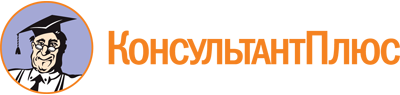 Постановление Администрации г. Вологды от 08.05.2015 N 3377
(ред. от 14.07.2023)
"Об утверждении административного регламента по предоставлению муниципальной услуги по предоставлению разрешений на условно разрешенный вид использования земельного участка или объекта капитального строительства на территории городского округа города Вологды"Документ предоставлен КонсультантПлюс

www.consultant.ru

Дата сохранения: 24.10.2023
 Список изменяющих документов(в ред. постановлений Администрации г. Вологдыот 25.11.2015 N 8940, от 07.12.2015 N 9250, от 24.02.2016 N 162,от 26.05.2016 N 577, от 18.07.2016 N 848, от 22.12.2016 N 1572,от 15.03.2017 N 252, от 08.06.2017 N 593, от 28.09.2017 N 1121,от 15.05.2018 N 535, от 06.08.2018 N 917, от 13.03.2019 N 271,от 21.02.2020 N 202, от 27.11.2020 N 1749, от 21.06.2021 N 855,от 14.01.2022 N 33, от 31.08.2022 N 1362, от 14.02.2023 N 162,от 14.07.2023 N 1132)Список изменяющих документов(в ред. постановлений Администрации г. Вологдыот 31.08.2022 N 1362, от 14.02.2023 N 162, от 14.07.2023 N 1132)В Комиссию по Правилам землепользования и застройки при Администрации города ВологдыВ Комиссию по Правилам землепользования и застройки при Администрации города ВологдыВ Комиссию по Правилам землепользования и застройки при Администрации города ВологдыВ Комиссию по Правилам землепользования и застройки при Администрации города ВологдыВ Комиссию по Правилам землепользования и застройки при Администрации города ВологдыВ Комиссию по Правилам землепользования и застройки при Администрации города ВологдыотФ.И.О. (при наличии), почтовый адрес, адрес местаФ.И.О. (при наличии), почтовый адрес, адрес местаФ.И.О. (при наличии), почтовый адрес, адрес местаФ.И.О. (при наличии), почтовый адрес, адрес местаФ.И.О. (при наличии), почтовый адрес, адрес местажительства, контактный телефон, адрес электронной почты (при наличии), полное наименовании организации с указанием организационно-правовой формы юридического лица, индивидуального предпринимателяжительства, контактный телефон, адрес электронной почты (при наличии), полное наименовании организации с указанием организационно-правовой формы юридического лица, индивидуального предпринимателяжительства, контактный телефон, адрес электронной почты (при наличии), полное наименовании организации с указанием организационно-правовой формы юридического лица, индивидуального предпринимателяжительства, контактный телефон, адрес электронной почты (при наличии), полное наименовании организации с указанием организационно-правовой формы юридического лица, индивидуального предпринимателяжительства, контактный телефон, адрес электронной почты (при наличии), полное наименовании организации с указанием организационно-правовой формы юридического лица, индивидуального предпринимателяжительства, контактный телефон, адрес электронной почты (при наличии), полное наименовании организации с указанием организационно-правовой формы юридического лица, индивидуального предпринимателятел.: ____________________________________тел.: ____________________________________тел.: ____________________________________тел.: ____________________________________тел.: ____________________________________тел.: ____________________________________ОГРН (ОГРНИП)ОГРН (ОГРНИП)ОГРН (ОГРНИП)ОГРН (ОГРНИП)(для юридического лица, индивидуального предпринимателя)(для юридического лица, индивидуального предпринимателя)(Ф.И.О. руководителя или иного уполномоченного лица)(Ф.И.О. руководителя или иного уполномоченного лица)(Ф.И.О. руководителя или иного уполномоченного лица)(Ф.И.О. руководителя или иного уполномоченного лица)(Ф.И.О. руководителя или иного уполномоченного лица)(Ф.И.О. руководителя или иного уполномоченного лица)(документ, удостоверяющий личность, серия, номер, кем, когда выдан)(документ, удостоверяющий личность, серия, номер, кем, когда выдан)(документ, удостоверяющий личность, серия, номер, кем, когда выдан)(документ, удостоверяющий личность, серия, номер, кем, когда выдан)(документ, удостоверяющий личность, серия, номер, кем, когда выдан)(документ, удостоверяющий личность, серия, номер, кем, когда выдан)ЗАЯВЛЕНИЕЗАЯВЛЕНИЕЗАЯВЛЕНИЕЗАЯВЛЕНИЕЗАЯВЛЕНИЕЗАЯВЛЕНИЕЗАЯВЛЕНИЕЗАЯВЛЕНИЕЗАЯВЛЕНИЕЗАЯВЛЕНИЕПрошу предоставить разрешение на условно разрешенный вид использования земельного участка или объекта капитального строительства, расположенного по адресу: ___________________________________________________________________кадастровый номер земельного участка: _______________________________________кадастровый номер объекта капитального строительства (при наличии): ____________площадь земельного участка: _________________________________________________установленный вид разрешенного использования земельного участка: _________________________________________________________________________запрашиваемый условно разрешенный вид использования земельного участка: __________________________________________________________________________Согласен понести расходы, связанные с организацией и проведением общественных обсуждений или публичных слушаний (на основании пункта 10 статьи 39 Градостроительного кодекса Российской Федерации).Прошу предоставить разрешение на условно разрешенный вид использования земельного участка или объекта капитального строительства, расположенного по адресу: ___________________________________________________________________кадастровый номер земельного участка: _______________________________________кадастровый номер объекта капитального строительства (при наличии): ____________площадь земельного участка: _________________________________________________установленный вид разрешенного использования земельного участка: _________________________________________________________________________запрашиваемый условно разрешенный вид использования земельного участка: __________________________________________________________________________Согласен понести расходы, связанные с организацией и проведением общественных обсуждений или публичных слушаний (на основании пункта 10 статьи 39 Градостроительного кодекса Российской Федерации).Прошу предоставить разрешение на условно разрешенный вид использования земельного участка или объекта капитального строительства, расположенного по адресу: ___________________________________________________________________кадастровый номер земельного участка: _______________________________________кадастровый номер объекта капитального строительства (при наличии): ____________площадь земельного участка: _________________________________________________установленный вид разрешенного использования земельного участка: _________________________________________________________________________запрашиваемый условно разрешенный вид использования земельного участка: __________________________________________________________________________Согласен понести расходы, связанные с организацией и проведением общественных обсуждений или публичных слушаний (на основании пункта 10 статьи 39 Градостроительного кодекса Российской Федерации).Прошу предоставить разрешение на условно разрешенный вид использования земельного участка или объекта капитального строительства, расположенного по адресу: ___________________________________________________________________кадастровый номер земельного участка: _______________________________________кадастровый номер объекта капитального строительства (при наличии): ____________площадь земельного участка: _________________________________________________установленный вид разрешенного использования земельного участка: _________________________________________________________________________запрашиваемый условно разрешенный вид использования земельного участка: __________________________________________________________________________Согласен понести расходы, связанные с организацией и проведением общественных обсуждений или публичных слушаний (на основании пункта 10 статьи 39 Градостроительного кодекса Российской Федерации).Прошу предоставить разрешение на условно разрешенный вид использования земельного участка или объекта капитального строительства, расположенного по адресу: ___________________________________________________________________кадастровый номер земельного участка: _______________________________________кадастровый номер объекта капитального строительства (при наличии): ____________площадь земельного участка: _________________________________________________установленный вид разрешенного использования земельного участка: _________________________________________________________________________запрашиваемый условно разрешенный вид использования земельного участка: __________________________________________________________________________Согласен понести расходы, связанные с организацией и проведением общественных обсуждений или публичных слушаний (на основании пункта 10 статьи 39 Градостроительного кодекса Российской Федерации).Прошу предоставить разрешение на условно разрешенный вид использования земельного участка или объекта капитального строительства, расположенного по адресу: ___________________________________________________________________кадастровый номер земельного участка: _______________________________________кадастровый номер объекта капитального строительства (при наличии): ____________площадь земельного участка: _________________________________________________установленный вид разрешенного использования земельного участка: _________________________________________________________________________запрашиваемый условно разрешенный вид использования земельного участка: __________________________________________________________________________Согласен понести расходы, связанные с организацией и проведением общественных обсуждений или публичных слушаний (на основании пункта 10 статьи 39 Градостроительного кодекса Российской Федерации).Прошу предоставить разрешение на условно разрешенный вид использования земельного участка или объекта капитального строительства, расположенного по адресу: ___________________________________________________________________кадастровый номер земельного участка: _______________________________________кадастровый номер объекта капитального строительства (при наличии): ____________площадь земельного участка: _________________________________________________установленный вид разрешенного использования земельного участка: _________________________________________________________________________запрашиваемый условно разрешенный вид использования земельного участка: __________________________________________________________________________Согласен понести расходы, связанные с организацией и проведением общественных обсуждений или публичных слушаний (на основании пункта 10 статьи 39 Градостроительного кодекса Российской Федерации).Прошу предоставить разрешение на условно разрешенный вид использования земельного участка или объекта капитального строительства, расположенного по адресу: ___________________________________________________________________кадастровый номер земельного участка: _______________________________________кадастровый номер объекта капитального строительства (при наличии): ____________площадь земельного участка: _________________________________________________установленный вид разрешенного использования земельного участка: _________________________________________________________________________запрашиваемый условно разрешенный вид использования земельного участка: __________________________________________________________________________Согласен понести расходы, связанные с организацией и проведением общественных обсуждений или публичных слушаний (на основании пункта 10 статьи 39 Градостроительного кодекса Российской Федерации).Прошу предоставить разрешение на условно разрешенный вид использования земельного участка или объекта капитального строительства, расположенного по адресу: ___________________________________________________________________кадастровый номер земельного участка: _______________________________________кадастровый номер объекта капитального строительства (при наличии): ____________площадь земельного участка: _________________________________________________установленный вид разрешенного использования земельного участка: _________________________________________________________________________запрашиваемый условно разрешенный вид использования земельного участка: __________________________________________________________________________Согласен понести расходы, связанные с организацией и проведением общественных обсуждений или публичных слушаний (на основании пункта 10 статьи 39 Градостроительного кодекса Российской Федерации).Прошу предоставить разрешение на условно разрешенный вид использования земельного участка или объекта капитального строительства, расположенного по адресу: ___________________________________________________________________кадастровый номер земельного участка: _______________________________________кадастровый номер объекта капитального строительства (при наличии): ____________площадь земельного участка: _________________________________________________установленный вид разрешенного использования земельного участка: _________________________________________________________________________запрашиваемый условно разрешенный вид использования земельного участка: __________________________________________________________________________Согласен понести расходы, связанные с организацией и проведением общественных обсуждений или публичных слушаний (на основании пункта 10 статьи 39 Градостроительного кодекса Российской Федерации).Способ получения результата муниципальной услуги:Способ получения результата муниципальной услуги:Способ получения результата муниципальной услуги:Способ получения результата муниципальной услуги:Способ получения результата муниципальной услуги:Способ получения результата муниципальной услуги:Способ получения результата муниципальной услуги:Способ получения результата муниципальной услуги:.(лично, почтовым отправлением, на электронную почту)Документы, прилагаемые к заявлению:1. _____________________________________________________________________,2. _____________________________________________________________________,3. _____________________________________________________________________.Документы, прилагаемые к заявлению:1. _____________________________________________________________________,2. _____________________________________________________________________,3. _____________________________________________________________________.Документы, прилагаемые к заявлению:1. _____________________________________________________________________,2. _____________________________________________________________________,3. _____________________________________________________________________.Документы, прилагаемые к заявлению:1. _____________________________________________________________________,2. _____________________________________________________________________,3. _____________________________________________________________________.Документы, прилагаемые к заявлению:1. _____________________________________________________________________,2. _____________________________________________________________________,3. _____________________________________________________________________.Документы, прилагаемые к заявлению:1. _____________________________________________________________________,2. _____________________________________________________________________,3. _____________________________________________________________________.Документы, прилагаемые к заявлению:1. _____________________________________________________________________,2. _____________________________________________________________________,3. _____________________________________________________________________.Документы, прилагаемые к заявлению:1. _____________________________________________________________________,2. _____________________________________________________________________,3. _____________________________________________________________________.Документы, прилагаемые к заявлению:1. _____________________________________________________________________,2. _____________________________________________________________________,3. _____________________________________________________________________.Документы, прилагаемые к заявлению:1. _____________________________________________________________________,2. _____________________________________________________________________,3. _____________________________________________________________________.(дата)(подпись)(подпись)(подпись)(расшифровка подписи)(расшифровка подписи)(расшифровка подписи)